                                                                                  Raseinių rajono švietimo pagalbos tarnybos                                                                                            edukacinės patirties banko aprašo                                                                                   1 priedasMETODINIO DARBO KORTELĖ____________________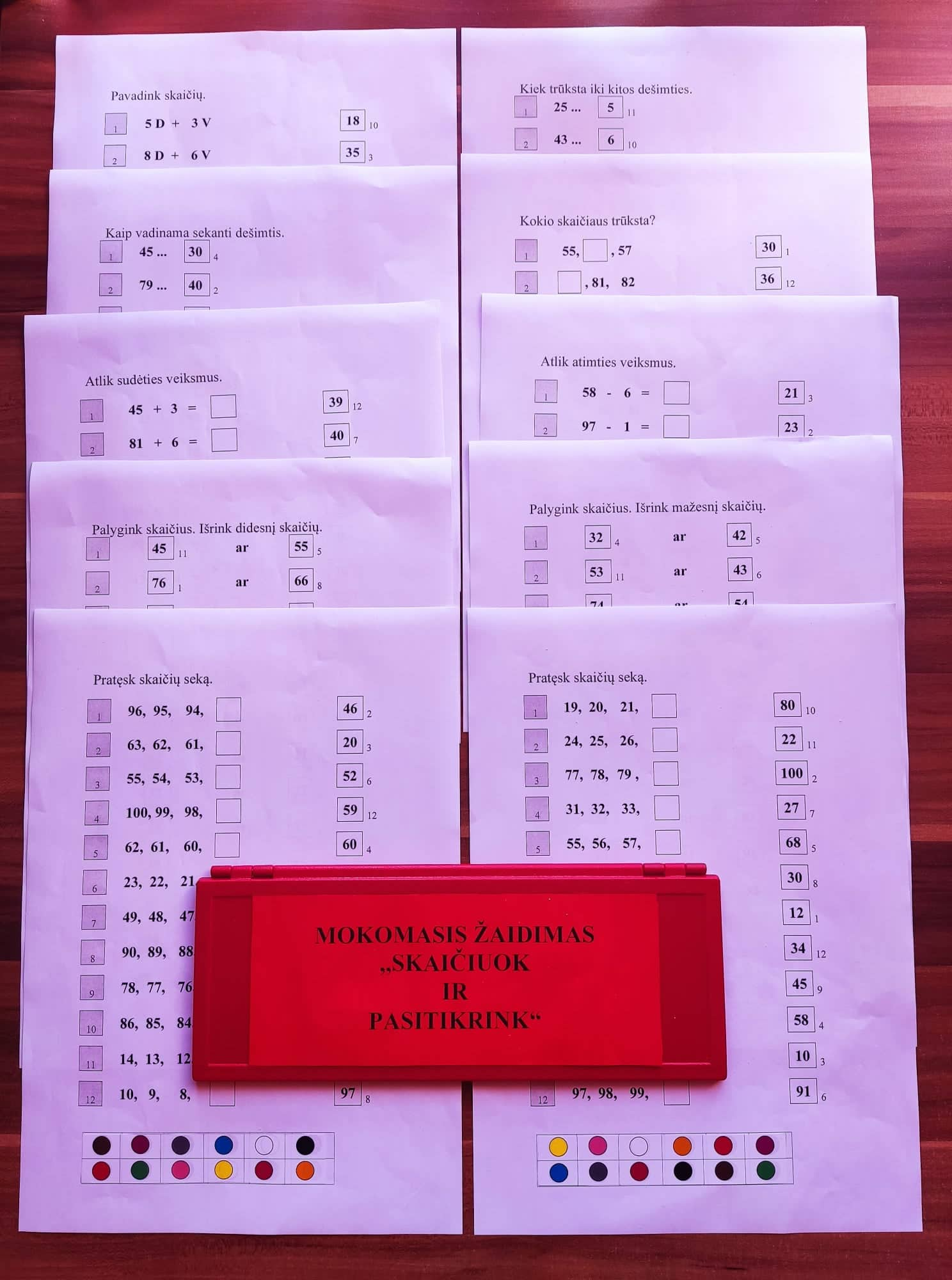 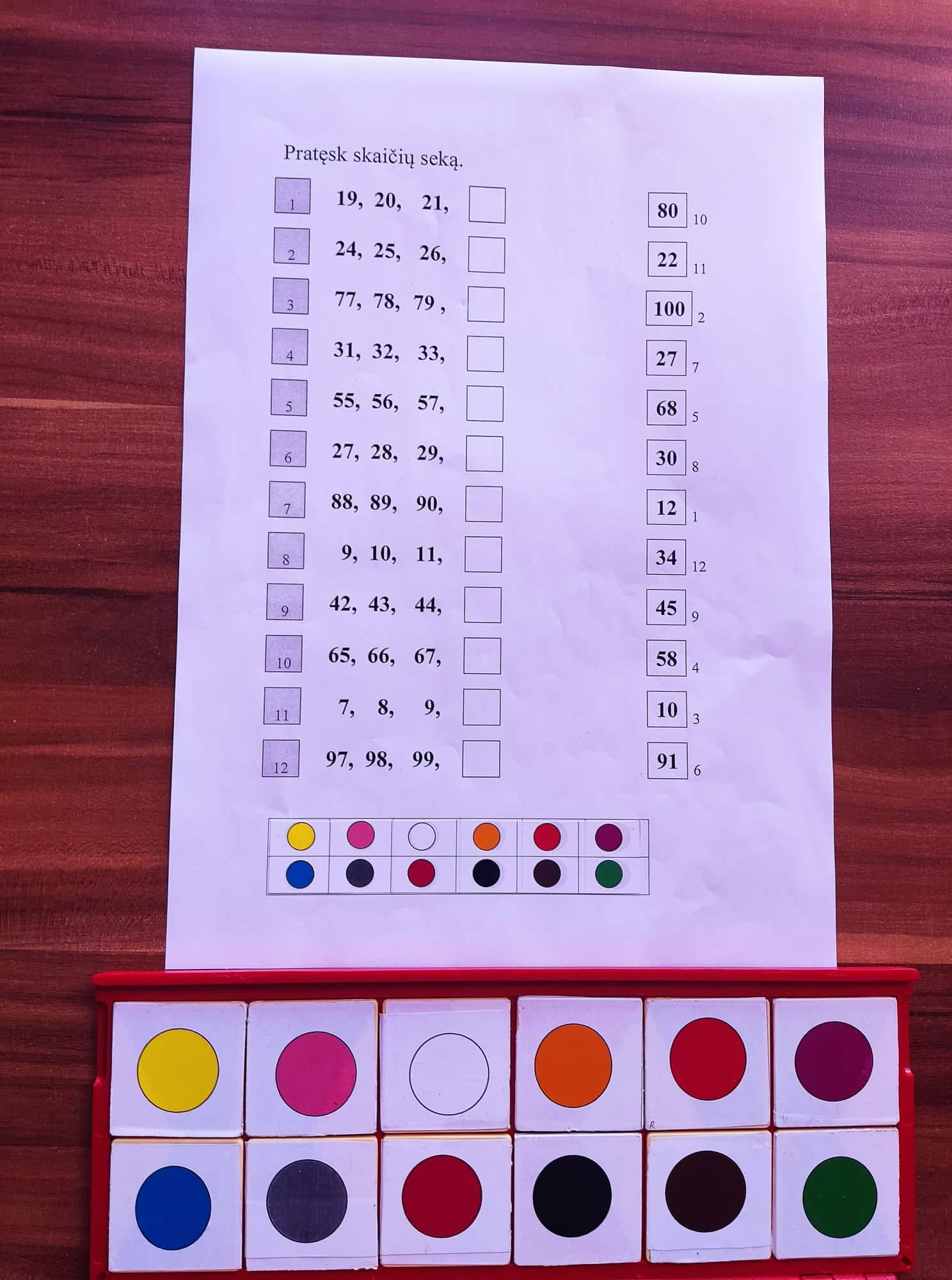 Dalykas, sritisSpecialioji pedagogikaTemaSkaičiai ir skaičiavimas 100 riboseŽanras (ugdymo priemonė, užduotys, pamokų ciklas, testas ir kt.)Mokomasis žaidimas ,,Skaičiuok ir pasitikrink“AnotacijaŽaidimas skirtas natūraliųjų skaičių sandaros ir skaičiavimo 100 ribose įtvirtinimui. Pateiktose užduotyse išvardijami natūralieji skaičiai didėjančia ir mažėjančia tvarka, nurodomi skaičiui gretimi skaičiai, jie palyginami. Pasakoma, kiek vienetų ir kiek dešimčių sudaro dviženklį skaičių. Nurodoma prie kurios dešimties arčiau yra duotasis skaičius, kiek vienetų trūksta iki pilnos dešimties. Atliekami sudėties ir atimties veiksmai 100 ribose neperžengiant dešimties. Mokiniai sprendžia matematines užduotis ir dėžutėje uždengia 12 laukelių, o atsakymus pasitikrina pasižiūrėję į užduoties lapo apačioje esantį spalvotą paveikslėlį.Žaidimo komplektą sudaro dėžutė, 12 kortelių su skaičiais nuo 1 iki 12 ir spalvomis, žaidimo instrukcija, 10 užduočių lapų.Autorius (vardas, pavardė)Dovilė ŽalienėPareigosSpecialioji pedagogė, logopedėIšsilavinimasAukštasis universitetinisKvalifikacinė kategorijaVyresnioji specialioji pedagogė, logopedėRajonas (miestas)Raseinių r., ŠiluvaUgdymo įstaigaRaseinių r. Šiluvos gimnazijaElektroninis paštas, telefonaszalienedovile@gmail.comDarbas pristatytas (data)2022-10-24Darbas saugomas (vieta)Raseinių r. Šiluvos gimnazija